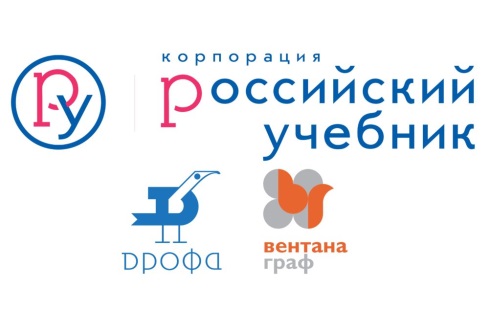 Вебинары корпорации «Российский учебник»https://rosuchebnik.ru/metodicheskaja-pomosch/materialy/?NEW=Y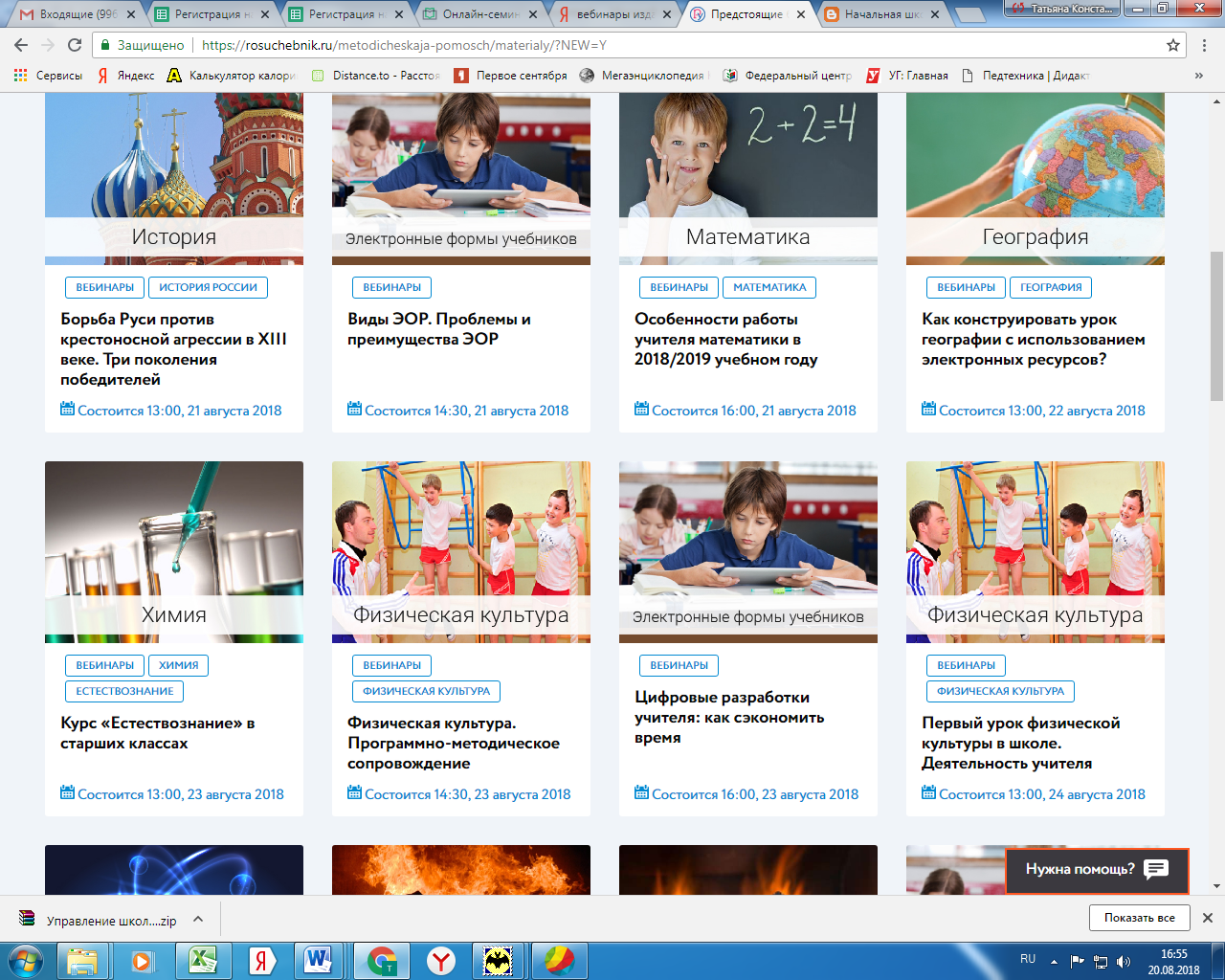 